Publicado en España el 17/03/2023 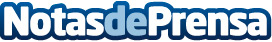 Servicios de limpieza: características y definiciones, por GRUPO BERNILa limpieza es una necesidad para la convivencia en sociedad de todos los lugares, tanto públicos como privadosDatos de contacto:GRUPO BERNIServicios de limpieza: características y definiciones657 96 94 93Nota de prensa publicada en: https://www.notasdeprensa.es/servicios-de-limpieza-caracteristicas-y Categorias: Nacional Madrid Servicios Técnicos Oficinas http://www.notasdeprensa.es